Natasha 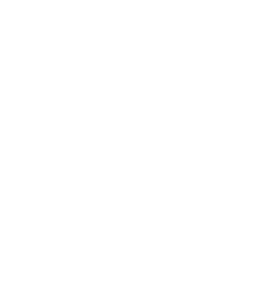 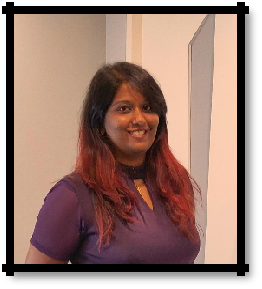 Email ID: Natasha-397759@gulfjobseeker.com Visa Status: On Husband’s VisaProfessional Summary & SkillsResult-oriented Human Resource Professional with 8 years of experience in HR Operations. Able to effectively coordinate to accomplish projects with timeliness and creativity.Skills: Communication, Quick Learner, Dedicated, Query Resolution, Ability to Work under Pressure, Teamwork, Proficient with MS Word, Excel and PowerPoint, Flexible, Organized, Positive, Self-motivated & independent.ExperienceHR Analyst - (14th October 2011 to 13th September 2019)Key Responsibilities:Offer Letter generation, including Confidential Offer Letters for Senior/Executive ManagementPrepared weekly PAF (Salesforce) report, Created PAFs for new/replacement roles, weekly PAF closure of employees on boardedRewards & Recognition process governanceInsurance Health Policies benefits administration (query resolution, coordinating with brokers for quotes & data, employee assistance)Issuing Agreements for Secondments (Travel), Professional Qualification, Loyalty BondsAdhoc reports: New Joiners, Attrition, Bradford, ELC data, Exit Interview Analysis, Dashboard Data, Referral Data, New Joiner & Leaver Survey Reports, Resignation DetailsPreparing Service Letters, Reference Letters for Current & Resigned EmployeesOrganizing Annual Health Check-Up onsite & offsite for > 3000 employeesTracking Leave details for HR & Executive ManagementOff-Boarding process; which includes sending Resignation Intimation to relevant department, initiating Exit process for Senior Management, providing Exit data for Full and Final Calculation, Issuing Reliving Letter, providing Background Reference CheckOn boarding process; which includes sending pre-onboarding emails, generating employee offer letters, assisting in employee’s orientation and induction, Quality Audit of Welcome Kit, Issuance of Welcome Kit, Creation of Employee ID on PeopleSoft, Oracle EBS, HR Cloud, Raising Login ID request, sending emails for post on-boarding surveys and conducting file audits. Also, assisted in New Joiner Formalities for Executive ManagementBackup for Access Card and Confirmation ProcessSystems: Worked on systems like: Oracle (PeopleSoft), HR Cloud which holds data of > 3000 employees; Maintaining / updating new joiner details, changes to personal information & assignment changes, terminating employees on system. Also worked on Oracle EBS to manually update new joiner detailsAdditional Activities: Assisted Recruitment in Drives, Been an active part of Fun Committee; hosted & organized events, Trained New Hires, updating the Huddle board daily & was appointed as a SPOC to attend a 3 day Summit to learn the implementation of TAC (Talent Acquisition Cloud)Willis Processing Services (India) Private Ltd., MumbaiIndustrial Trainee (HR) - (6th June 2011 to 13th October 2011)Key Responsibilities:Prepared Exit Interview Analysis Reports for Company & as per Business UnitsAssisted in Employee Engagement Survey and prepared reports basis response receivedAssisted HR Business Partners in Focus Groups, scheduled meetings for focus groups as per Level and shift timings, collated feedback sharedProviding data for DashboardAssisted Recruitment in Walk DrivesOrganized and scheduled training sessionsHelped with data entry of feedback received from training sessionsAssisted the Operations team with document filing and file auditingAssisted with document e-filingEducationPost-Graduation in Diploma Business Management: Human Resources (Mumbai) - Welingkars Institute of Management | April 2015Graduated in Bachelors of Commerce (Banking & Insurance) - Mumbai University | July 2011 Higher Secondary Certificate (Mumbai) - Maharashtra State Board | June 2008 Secondary School Certificate (Mumbai) - Maharashtra State Board | June 2006Awards &AchievementsRecognized as Star Award for handling the Rewards & Recognition process along with BAUSecured Second Prize in Essay Writing Competition in Reflections (Josh) Inter – CollegeSecured Second Prize in Elocution Competition Inter – CollegeSecured consolation prize in A. D. Shroff’s Elocution Competition Inter – CollegeSecured consolation prize in Bio-Tech Elocution Competition Inter – CollegePersonal DetailsDate of Birth: 25th January 1990Marital Status: MarriedHobbies: Listening to Music, Travelling, ReadingReference Available on Request